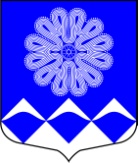 МУНИЦИПАЛЬНОЕ УЧРЕЖДЕНИЕ«СОВЕТ ДЕПУТАТОВ
МУНИЦИПАЛЬНОГО ОБРАЗОВАНИЯПЧЕВСКОЕ СЕЛЬСКОЕ ПОСЕЛЕНИЕ»КИРИШСКОГО МУНИЦИПАЛЬНОГО РАЙОНАЛЕНИНГРАДСКОЙ ОБЛАСТИРЕШЕНИЕОт 11 октября 2019 года                                                                         № 2/5д. ПчеваО рассмотрении ПротестаКиришской городской прокуратурына решение Совета депутатов МО Пчевское сельское поселение Киришского муниципального районаЛенинградской области от 20.11.2015 № 16/91	Заслушав информацию заместителя главы администрации муниципального образования Пчевское сельское поселение О.Н. Зюхиной  о протесте Киришской городской прокуратуры от   27.09.2019 № 07-79-2019  на решение Совета депутатов МО Пчевское сельское поселение Киришского муниципального  района Ленинградской области №  16/91 от 20.11.2015, Совет депутатов муниципального образования Пчевское сельское поселение Киришского муниципального района Ленинградской области  РЕШИЛ:	1. Удовлетворить протест Киришской городской прокуратуры, поручить администрации муниципального образования Пчевское сельское поселение Киришского муниципального района Ленинградской области привести в соответствие с федеральным законодательством решение совета депутатов муниципального образования Пчевское сельское поселение Киришского муниципального района Ленинградской области от 20.11.2015 № 16/91 «Об установлении на территории муниципального образования Пчевское сельское поселение Киришского муниципального района Ленинградской области налога на имущество физических лиц».Глава муниципального образованияПчевское сельское поселениеКиришского муниципального района  Ленинградской области                             			                    В.В.Лысенков